APPLICATION FOR EMPLOYMENT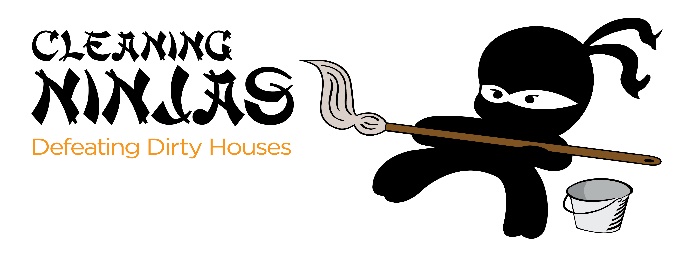 NAME OF EMPLOYEE WHO REFERRED YOU_____________________________________________DATE OF APPLICATION__________________________LAST NAME_________________________________FIRST NAME__________________MIDDLE____SOCIAL SECURITY NUMBER_______________________________DRIVER’S LICENSE NUMBER___________________________EXPIRATION DATE_____ADDRESS________________________________________________________________________________CITY__________________________________________STATE_________________ZIP CODE_________PHONE NUMBER__________________________   EMAIL_____________________________________EMERGENCY CONTACT NAME___________________________PHONE NUMBER______________POSITION APPLYING FOR_______________________________      SALARY REQUEST_________FULL TIME___   PART TIME___   DATE AVAILABLE FOR EMPLOYMENT____________________ARE YOU 18 YEARS OF AGE?  YES____NO____IF NO, DO YOU HAVE A WORK PERMIT?  YES____NO____ARE YOU A U.S. CITIZEN?  YES____NO____IF NO, WHAT TYPE OF WORK PERMIT DO YOU HAVE?__________________IF HIRED CAN YOU PROVIDE PROOF THAT YOU ARE ELIGIBLE TO WORK IN THE UNITED STATES?  YES_____NO______EDUCATIONAL BACKGROUNDHIGH SCHOOLSCHOOL NAME_____________________________________CITY____________________STATE______FROM _______(year) TO ________(year)   GRADUATED   YES______NO______CONTINUING EDUCATIONSCHOOL NAME______________________________________CITY___________________STATE______FROM _______TO________MAJOR EMPHASIS___________________________GRADUATED_______PREVIOUS EMPLOYMENT(LAST TWO EMPLOYERS)COMPANY NAME________________________________________________________________________ADDRESS_________________________________________CITY_______________________STATE_____START DATE__________  ENDING DATE___________STARTING POSITION___________________ ENDING POSITION______________________________DESCRIBE RESPONSIBILITIES____________________________________________________________STARTING SALARY_________   ENDING SALARY__________________IMMEDIATE SUPERVISOR’S NAME_______________________________NUMBER________________MAY WE CONTACT?  YES______NO______REASON FOR LEAVING___________________________________________________________________------------------------------------------------------------------------------------------------------------COMPANY NAME________________________________________________________________________ADDRESS_________________________________________CITY_______________________STATE_____START DATE__________  ENDING DATE___________STARTING POSITION___________________ ENDING POSITION______________________________DESCRIBE RESPONSIBILITIES____________________________________________________________STARTING SALARY_________   ENDING SALARY__________________IMMEDIATE SUPERVISOR’S NAME_______________________________NUMBER________________MAY WE CONTACT?  YES______NO______REASON FOR LEAVING___________________________________________________________________WHY DO YOU WANT THIS JOB?________________________________________I UNDERSTAND THAT ALL OF THE ABOVE INFORMATION IS TRUE AND THAT FALSIFICATION OF ANY INFORMATION ON THIS APPLICATION IS GROUNDS FOR TERMINATION.  I ALSO UNDERSTAND THAT I  MUST BE AVAILABLE FOR EMPLOYMENT BETWEEEN THE HOURS OF 7:30AM TO 5:30PM, MONDAY THROUGH FRIDAY.I UNDERSTAND THAT NEITHER THE COMPLETION OF THIS APPLICATION NOR ANY OTHER PART OF MY CONSIDERATION FOR EMPLOYMENT ESTABLISHES ANY OBLIGATION FOR CLEANING NINJAS, INC. TO HIRE ME.  IF I AM HIRED, I UNDERSTAND THAT EITHER CLEANING NINJAS, INC.  OR I CAN TERMINATE MY EMPLOYMENT AT ANY TIME AND FOR ANY REASON, WITH OR WITHOUT CAUSE AND WITHOUT PRIOR NOTICE.  I UNDERSTAND THAT NO REPRESENTATIVE OF CLEANING NINJAS, INC.  HAS THE AUTHORITY TO MAKE ANY ASSURANCE TO THE CONTRARY.  I AUTHORIZE CLEANING NINJAS, INC.  TO CONTACT REFERENCES PROVIDED FOR EMPLOYMENT REFERENCE CHECKS.  IF ANY INFORMATION I HAVE PROVIDED IS UNTRUE. OR IF I HAVE CONCEALED MATERIAL INFORMATION, I UNDERSTAND THAT THIS WILL CONSTITUTE CAUSE FOR THE DENIAL OF EMPLOYMENT OR IMMEDIATE DISMISSAL. _____________________________________________	      ______________________________APPLICANT’S SIGNATURE                                                       DATE